ПОСТАНОВЛЕНИЕ                                                                     КАРАР  № 4                                                                                            от 04.08.2023 г.О внесении изменений в постановление Главы Нижнебишевского сельского поселения Заинского муниципального района Республики Татарстан от 10.08.2011 № 2 «Об утверждении Положения о порядке организации доступа к информации о деятельности органов местного самоуправления Нижнебишевского сельского поселения Заинского муниципального района»  В соответствии с Федеральным законом от 6 ноября 2003 г. №131-ФЗ «Об общих принципах организации местного самоуправления в Российской Федерации», Федеральным законом от 14 июля 2022 г. №270-ФЗ «О внесении изменений в Федеральный закон «Об обеспечении доступа к информации о деятельности государственных органов и органов местного самоуправления» и статью 10 Федерального закона «Об обеспечении доступа к информации о деятельности судов в Российской Федерации», руководствуясь Уставом Нижнебишевского сельского поселения Заинского муниципального районапостановляю:1. Внести в Положение о порядке организации доступа к информации о деятельности органов местного самоуправления Нижнебишевского сельского поселения Заинского муниципального района, утвержденное постановлением Главы Нижнебишевского сельского поселения Заинского муниципального района Республики Татарстан от 10.08.2011 № 2 следующие изменения:1.1. Пункт 3.1 дополнить словами «и подведомственными организациями»;1.2. В подпункте 4 пункта 5.1 слова «органов местного самоуправления, их должностных лиц» заменить словами «органов местного самоуправления и подведомственных организаций, должностных лиц указанных органов и организаций»;1.3. Подпункт 4 пункта 6.1 после слов «Исполнительным комитетом Поселения» дополнить словами «и подведомственными организациями»;1.4. В пункте 8.12 слова «в сети Интернет» заменить словами «на официальных сайтах»;1.5. Пункт 9.6 изложить в следующей редакции:«9.6. Должностные лица органов местного самоуправления и подведомственных организаций, муниципальные служащие, работники подведомственных организаций, виновные в нарушении права на доступ к информации о деятельности органов местного самоуправления и подведомственных организаций, несут дисциплинарную, административную, гражданскую и уголовную ответственность в соответствии с законодательством Российской Федерации.». 2. Опубликовать настоящее постановление на специальных информационных стендах на территории населенных пунктов поселения, на официальном сайте Заинского муниципального района в разделе «Сельские поселения» и на официальном портале правовой информации Республики Татарстан (PRAVO.TATARSTAN.RU).3. Настоящее постановление вступает в силу со дня его официального опубликования (обнародования).4. Контроль за исполнением настоящего постановления оставляю за собой.Глава Нижнебишевскогосельского поселения Заинскогомуниципального района Республики Татарстан                                                     Д.В.Насертдинов        Республика Татарстан Совет Нижнебишевскогосельского поселения Заинского муниципального района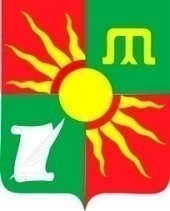 Татарстан РеспубликасыЗәй муниципаль районыТүбән Биш авыл җирлегеСоветыУл. Центральная, д. 46, с.Нижнее Бишево, Заинский район,423514Центральная урамы, 46 нче йорт,          Түбəн Биш авылы, Зәй районы, 423514                        Телефон, факс 68-4-47. Электронный адрес: Nbsh.Zai@tatar.ru                        Телефон, факс 68-4-47. Электронный адрес: Nbsh.Zai@tatar.ru                        Телефон, факс 68-4-47. Электронный адрес: Nbsh.Zai@tatar.ru